Международная игра конкурс по информатике «Инфознайка-2015»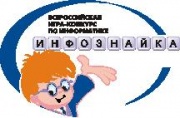 12 февраля 2015 года С целью активизации познавательного интереса школьников в области информатики и информационных технологий 12 февраля 2015 года будет проведен дистанционный игра-конкурс по информатике «Инфознайка-2015».В конкурсе могут принимать участие школьники 1-11 классов. Все участники конкурса получают сертификаты, победители – дипломы и призы. Оплата за игру составляет 50 рублей с участника. Деньги сдавать классному руководителю или учителю информатики Васениной В.К. (кабинет информатики).Последний день приема оплаты за участие в конкурсе - 